«Помощь буратино»Здравствуйте, ребята! Меня зовут…(Имя отчество) Я очень рада нашей встрече!Сегодня мне передали для вас письмо, сейчас я его открою и прочитаю от кого оно.(Чтение приветствия из письма)И так, ребята кто же написал вам письмо? (Буратино), правильно молодцы. Он просит нас о помощи, поможем ему?Первое задание ль Карабаса-Барабаса, отгадать загадку (задания читаем из письма)Хорошо, первое задание мы выполнили, давайте попробуем справиться со следующим! (задание второе, показать картинки и спросить что на них нарисовано. Если будут перечислять отдельно, нужно спросить - как они называются все вместе, одним словом)Умницы, и со вторым заданием справились!Что-то мы засиделись, давайте встанем рядом со своим стульчиком.Физминутка (ее лучше выучить)«а теперь все вместе всталиРуки дружно вверх поднялиРуки в стороны, впередА теперь наоборотВлево-вправо повернулисьИ друг другу улыбнулисьТихо сели и опять будемДело продолжать»У нас осталось последнее задание Карабаса-Барабаса, что же он нам загадал… (показать или нарисовать картинку из письма)Ребята, какие вы молодцы, все задания выполнили! И теперь мы знаем, какую букву хотел написать Буратино. Кто мне её назовет?Правильно, это бука «Б». Давайте мы поможем Буратино и тоже нарисуем красивую букву «б». Рисовать вместе с детьми. (не забываем следить, что делают дети, если кому нужна помощь, подойти)Хорошо, ребята, у вас получились очень красивые рисунки. Напомните мне пожалуйста, как называется буква, которую мы рисовали?Молодцы правильно! Вам понравилось ее рисовать? Отлично, а дома вы можете нарисовать свою букву!Большое спасибо за помощь Буратино. (дальше можно отпустить их играть или, если нужно увести в группу, сказав: теперь мы можем возвращаться в группу и поиграть)Здравствуйте, ребята! Пишет вам Буратино. Я хотел научится писать первую букву своего имени. Но Карабас-Барабас спрятал мою азбуку и я не знаю как выглядит эта буква. Пожалуйста помогите!Чтобы узнать какая буква мне нужна, нужно выполнить несколько заданий!1 задание: отгадайте загадку! (ответ имя)«что принадлежит тебе, а другие им пользуются»Или (можно использовать как доп. подсказку)«Есть у мамыЕсть у папыИ у дочкиИ у внучкиУ лошадки тоже естьНо чтобы, его узнатьНадо вслух его назвать»2 задание: (ответы: одежда, посуда, игрушки)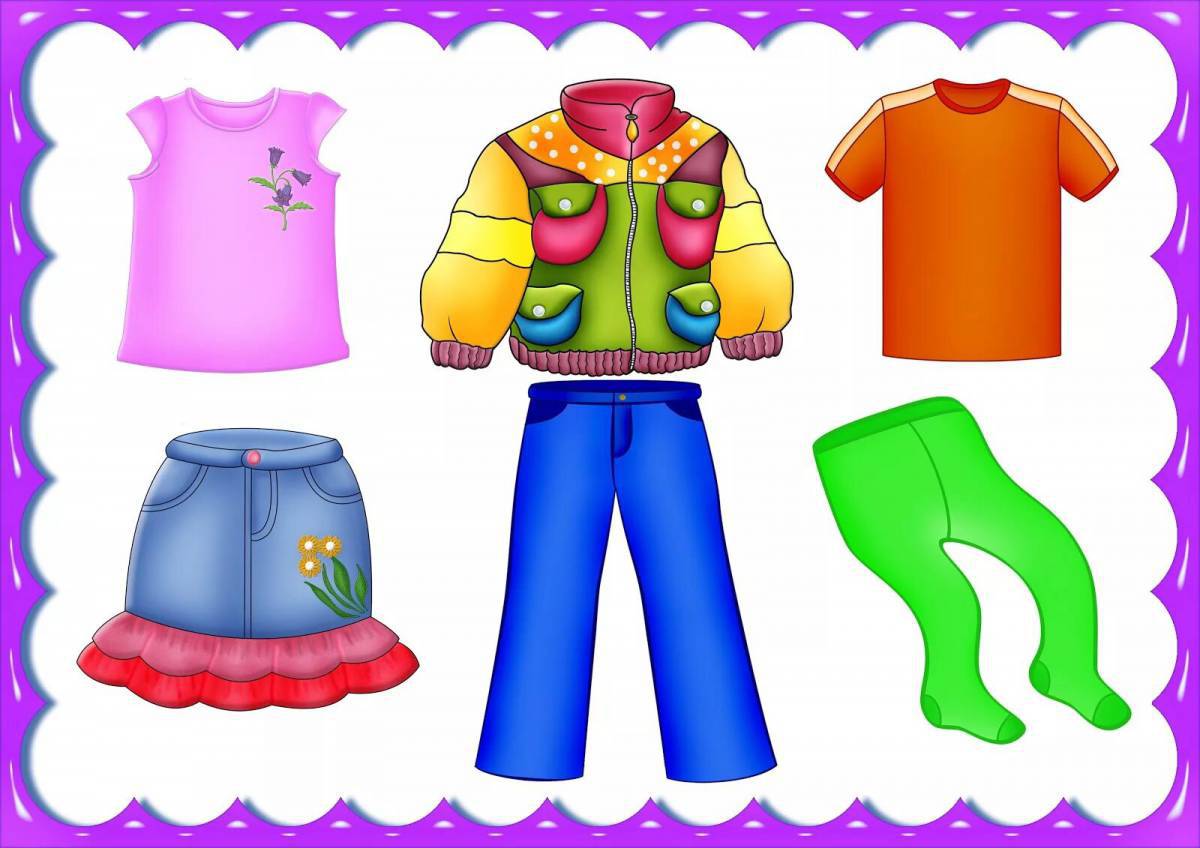 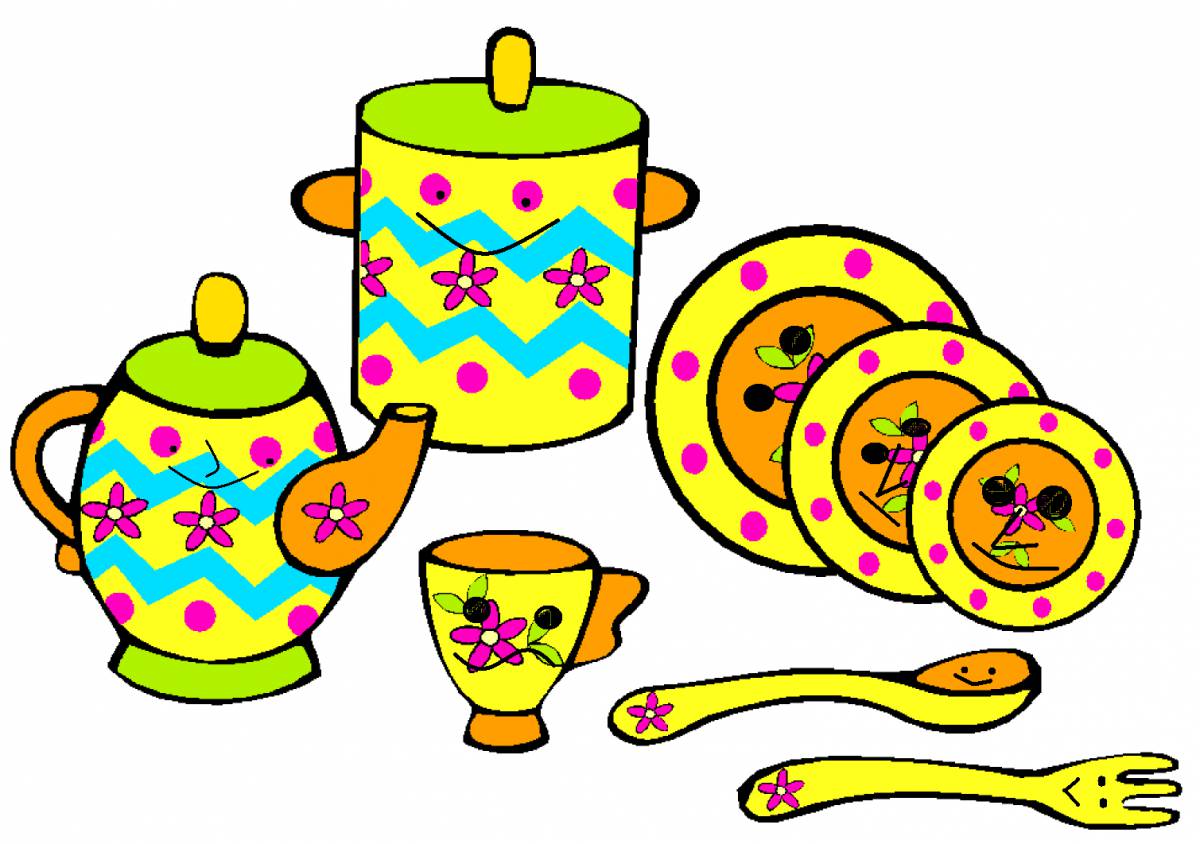 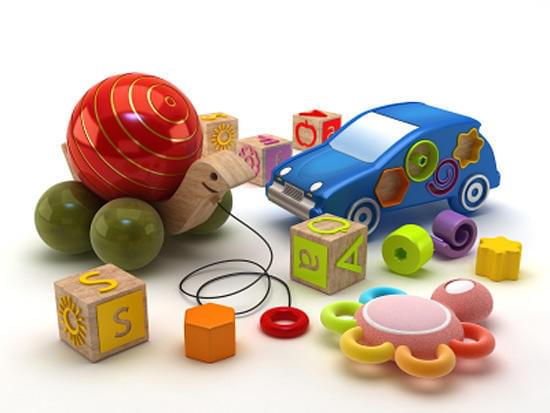 3 задание: (ребус, можно сделать распечатанную картинку, можно нарисовать на доске) (ответ: буква «Б»)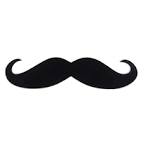 